ПРОЕКТАДМИНИСТРАЦИЯМУНИЦИПАЛЬНОГО ОБРАЗОВАНИЯУСАДИЩЕНСКОЕ СЕЛЬСКОЕ ПОСЕЛЕНИЕ        Волховского муниципального района                                          Ленинградской области                                                          П О С Т А Н О В Л Е Н И Еот «__»_______2021 года                                                                     № __Об утверждении программымуниципального образования Усадищенское сельское поселениеВолховского муниципального района Ленинградской области«Профилактика рисков причинения вреда (ущерба)охраняемым законом ценностям при осуществлении муниципального контроля в сфере благоустройства на территориимуниципального образованияУсадищенское сельское поселение Волховскогомуниципального района Ленинградской области на 2022 год»В целях реализации Федерального закона от 31.07.2020 N 248-ФЗ "О государственном контроле (надзоре) и муниципальном контроле в Российской Федерации", в соответствии с  Федеральным законом от 06.10.2003 N 131-ФЗ "Об общих принципах организации местного самоуправления в Российской Федерации", с Постановлением Правительства РФ от 25.06.2021 N 990 "Об утверждении Правил разработки и утверждения контрольными (надзорными) органами программы профилактики рисков причинения вреда (ущерба) охраняемым законом ценностям", администрация муниципального образования Усадищенское сельское поселение Волховского муниципального района Ленинградской областип о с т а н о в л я е т:1. Утвердить программу муниципального образования Усадищенское  сельское поселение Волховского муниципального района Ленинградской области «Профилактика рисков причинения вреда (ущерба) охраняемым законом ценностям при осуществлении муниципального контроля в сфере благоустройства на территории муниципального образования Усадищенское сельское поселение Волховского муниципального района Ленинградской области на 2022 год» (приложение 1). 2. Опубликовать настоящее постановление в газете «Волховские огни» и разместить на официальном сайте муниципального образования Усадищенское сельское поселение  и сетевом издании «ВолховСМИ».3. Постановление вступает в силу со дня его официального опубликования.4. Контроль за исполнением настоящего постановления оставляю за собой.Глава администрации                                                              Е.Л.МолодцоваПриложение № 1к постановлению администрации МО Усадищенское сельское поселение Волховского  муниципального района Ленинградской областиот «__» ________ 2021 г. № __Программа профилактики рисков причинения вреда (ущерба) охраняемым законом ценностям при осуществлении муниципального контроля в сфере благоустройства на территории муниципального образования Усадищенское сельское поселение Волховского муниципального района Ленинградской области на 2022 годПАСПОРТРаздел 1. Анализ текущего состояния осуществления вида контроля, описание текущего развития профилактической деятельности администрации МО Усадищенское сельское поселение Волховского муниципального района Ленинградской области, характеристика проблем, на решение которых направлена программа профилактики1.1. Вид муниципального контроля: муниципальный контроля в сфере благоустройства. 1.2. Предметом муниципального контроля в сфере благоустройства является: соблюдение юридическими лицами, индивидуальными предпринимателями, гражданами (далее – контролируемые лица) Правил благоустройства на территории муниципального образования Усадищенское сельское поселение Волховского муниципального района Ленинградской области, требований к обеспечению доступности для инвалидов объектов социальной, инженерной и транспортной инфраструктур и предоставляемых услуг; исполнение решений, принимаемых по результатам контрольных мероприятий.1.3. Объектами муниципального контроля, расположенными на территории муниципального образования Усадищенское сельское поселение Волховского муниципального района Ленинградской области (далее – объект контроля) являются:1) деятельность, действия (бездействие) граждан и организаций, в рамках которых должны соблюдаться обязательные требования, в том числе предъявляемые к гражданам и организациям, осуществляющим деятельность, действия (бездействие);2) результаты деятельности граждан и организаций, в том числе продукция (товары), работы и услуги, к которым предъявляются обязательные требования;3) здания, помещения, сооружения, линейные объекты, территории, включая водные, земельные и лесные участки, оборудование, устройства, предметы, материалы, транспортные средства, компоненты природной среды, природные и природно-антропогенные объекты, другие объекты, которыми граждане и организации владеют и (или) пользуются, компоненты природной среды, природные и природно-антропогенные объекты, не находящиеся во владении и (или) пользовании граждан или организаций, к которым предъявляются обязательные требования (далее - производственные объекты);В рамках профилактики рисков причинения вреда (ущерба) охраняемым законом ценностям администрацией МО Усадищенское сельское поселение в 2021 году осуществляются следующие мероприятия:- размещение на официальном сайте администрации Усадищенское сельское поселение Волховского муниципального района Ленинградской области в сети «Интернет» перечней нормативных правовых актов или их отдельных частей, содержащих обязательные требования, оценка соблюдения которых является предметом муниципального контроля в сфере благоустройства, а также текстов соответствующих нормативных правовых актов;- осуществление информирования юридических лиц, индивидуальных предпринимателей, граждан по вопросам соблюдения обязательных требований, в том числе посредством разработки и опубликования руководств по соблюдению обязательных требований, разъяснительной работы в средствах массовой информации; - обеспечение регулярного обобщения практики осуществления муниципального контроля в сфере благоустройства и размещение на официальном интернет-сайте администрации Усадищенское сельское поселение Волховского муниципального района Ленинградской области соответствующих обобщений, в том числе с указанием наиболее часто встречающихся случаев нарушений обязательных требований с рекомендациями в отношении мер, которые должны приниматься юридическими лицами, индивидуальными предпринимателями в целях недопущения таких нарушений;- выдача предостережений о недопустимости нарушения обязательных требований.Раздел 2. Цели и задачи реализации программы профилактики2.1. Целями профилактической работы являются:1. Стимулирование добросовестного соблюдения обязательных требований всеми контролируемыми лицами;2. Устранение условий, причин и факторов, способных привести к нарушениям обязательных требований и (или) причинению вреда (ущерба) охраняемым законом ценностям;3. Создание условий для доведения обязательных требований до контролируемых лиц, повышение информированности о способах их соблюдения 2.2. Задачами профилактической работы являются:Укрепление системы профилактики нарушений обязательных требований;Выявление причин, факторов и условий, способствующих нарушениям обязательных требований, разработка мероприятий, направленных на устранение нарушений обязательных требований;Устранение причин, факторов и условий, способствующих нарушению обязательных требований;Повышение уровня правовой грамотности контролируемых лиц, в том числе путем обеспечения доступности информации об обязательных требованиях и необходимых мерах по их исполнению.Раздел 3. Перечень профилактических мероприятий, сроки (периодичность) их проведенияПеречень профилактических мероприятий:1) информирование;2) объявление предостережения;3) консультирование;Реализация программы осуществляется в соответствии с Перечнем профилактических мероприятий, сроки (периодичность) их проведения, показатели результативности и эффективности программы (приложение).Раздел 4. Оценка эффективности программы профилактикиЭффективность реализации программы профилактики оценивается: - повышение эффективности системы профилактики нарушений обязательных требований; - повышение уровня правовой грамотности контролируемых лиц в вопросах исполнения обязательных требований, степенью их информативности об обязательных требованиях, о принятых и готовящихся изменениях в системе обязательных требований, о порядке проведения проверок, правах контролируемых лиц в ходе проверки;-снижение количества правонарушений при осуществлении контролируемыми лицами своей деятельности;- понятность обязательных требований, обеспечивающая их однозначное толкование субъектами контроля (надзора) и контрольно-надзорным органом;- вовлечение субъектов контроля (надзора) в регулярное взаимодействие с контрольно-надзорным органом.Для оценки мероприятий по профилактике рисков и в целом программы профилактики по итогам года с учетом достижения целей программы профилактики рисков устанавливаются отчетные показатели.1. Качественный показатель эффективности подпрограммы:-доля контролируемых лиц, охваченных профилактическими мероприятиями, допустивших в отчетном периоде нарушения обязательных требований.2. Количественные показатели эффективности программы:-количество контролируемых лиц, с которыми проведены профилактические мероприятия;- количество контролируемых лиц, допустивших нарушения обязательных требований, указанных в Правилах благоустройства на территории муниципального образования Усадищенское сельское поселение Волховского муниципального района Ленинградской области, требований к обеспечению доступности для инвалидов объектов социальной, инженерной и транспортной инфраструктур и предоставляемых услуг; исполнение решений, принимаемых по результатам контрольных мероприятий.Определяемый программой профилактики рисков показатель эффективности проводимых профилактических мероприятий при осуществлении муниципального  контроля в сфере благоустройства (далее - показатель) направлен на создание системы оценки эффективности профилактической деятельности в целях снижения уровня причиняемого вреда (ущерба) охраняемым законом ценностям,  указанным в Правилах благоустройства на территории муниципального образования Усадищенское сельское поселение Волховского муниципального района Ленинградской области, требований к обеспечению доступности для инвалидов объектов социальной, инженерной и транспортной инфраструктур и предоставляемых услуг; исполнение решений, принимаемых по результатам контрольных мероприятий.Сбор исходных данных для формирования показателя осуществляется по результатам мероприятий муниципального контроля в сфере благоустройства.Для целей оценки эффективности программы профилактики рисков применяется следующий показатель:Доля контролируемых лиц, охваченных профилактическими мероприятиями, допустивших в отчетном периоде нарушения обязательных требований - "Впм".Целевое значение показателя - стремление к нулю.Показатель "Впм" определяется отношением количества контролируемых лиц, допустивших нарушения обязательных требований, указанных в Правилах благоустройства на территории муниципального образования Усадищенское сельское поселение Волховского муниципального района Ленинградской области, требований к обеспечению доступности для инвалидов объектов социальной, инженерной и транспортной инфраструктур и предоставляемых услуг; исполнение решений, принимаемых по результатам контрольных мероприятий. (Кн), к количеству контролируемых лиц, с которыми проведены профилактические мероприятия (Кпм).Впм = (Кн / Кпм ) * 100.        Приложение к программе профилактики рисковПеречень профилактических мероприятий, сроки (периодичность) их проведения, показатели результативности и эффективности программыНаименование программыПрограмма профилактики рисков причинения вреда охраняемым законом ценностям в сфере осуществления муниципального контроля в сфере благоустройства на территории муниципального образования Усадищенское сельское поселение Волховского муниципального района   Ленинградской области на 2022 год (Далее – программа профилактики рисков)Правовые основания разработки программы профилактикиФедеральный закон от 31.07.2020 № 248-ФЗ «О государственном контроле (надзоре) и муниципальном контроле в Российской Федерации» (далее - Федеральный закон № 248-ФЗ), постановление Правительства Российской Федерации от 25.06.2021 № 990 «Об утверждении Правил разработки и утверждения контрольными (надзорными) органами программы профилактики рисков причинения вреда (ущерба) охраняемым законом ценностям».Разработчик программы профилактикиАдминистрация муниципального образования Усадищенское сельское поселение Волховского муниципального района Ленинградской областиОтветственный исполнитель программыАдминистрация муниципального образования Усадищенское сельское поселение Волховского муниципального района Ленинградской областиЦели программы профилактики1. Стимулирование добросовестного соблюдения обязательных требований всеми контролируемыми лицами;2. Устранение условий, причин и факторов, способных привести к нарушениям обязательных требований и (или) причинению вреда (ущерба) охраняемым законом ценностям;3. Создание условий для доведения обязательных требований до контролируемых лиц, повышение информированности о способах их соблюденияЗадачи программы профилактикиУкрепление системы профилактики нарушений обязательных требований;Выявление причин, факторов и условий, способствующих нарушениям обязательных требований, разработка мероприятий, направленных на устранение нарушений обязательных требований;Устранение причин, факторов и условий, способствующих нарушению обязательных требований;Повышение уровня правовой грамотности подконтрольных контролируемых лиц, в том числе путем обеспечения доступности информации об обязательных требованиях и необходимых мерах по их исполнению.Сроки и этапы реализации программы профилактики2022 годИсточники финансированияНе требует финансирования Ожидаемые конечные результаты реализации программы профилактики1. Снижение рисков причинения вреда охраняемым законом ценностям;2. Увеличение доли законопослушных контролируемых лиц - развитие системы профилактических мероприятий органа, осуществляющего муниципальный контроль на территории МО Усадищенское сельское поселение Волховского муниципального района;3. Внедрение различных способов профилактики;4. Разработка и внедрение технологий профилактической работы внутри администрации Усадищенское сельское поселение Волховского муниципального района;5. Разработка образцов эффективного, законопослушного поведения контролируемых лиц;6. Обеспечение квалифицированной профилактической работой должностных лиц администрации МО Усадищенское сельское поселение Волховского муниципального района;7.Уменьшение административной нагрузки на контролируемых лиц;8. Повышение уровня правовой грамотности контролируемых лиц;9. Обеспечение единообразия понимания предмета контроля контролируемыми лицами;10. Мотивация контролируемых лиц к добросовестному поведению.№ п/пНаименование и содержаниемероприятияСрок реализации мероприятияОтветственное должностное лицоПоказатели результативности и эффективностиБазовый показатель 2021 г.Плановый показатель на 2022г.1ИнформированиеИнформирование осуществляется по вопросам соблюдения обязательных требований посредством размещения соответствующих сведений на официальном сайте администрации Усадищенское сельское поселение Волховского муниципального района Ленинградской области в разделе «Муниципальный контроль».Постоянно, по мере внесения изменений в законодательствеНачальник сектора управления хозяйством территории и муниципального заказаПолнота информации, размещенной на официальном сайте контрольного органа в сети «Интернет» в соответствии с частью 3 статьи 46 Федерального закона от 31 июля 2021 г. № 248-ФЗ «О государственном контроле (надзоре) и муниципальном контроле в Российской Федерации»100%100%2Обобщение правоприменительной практикиОбобщение правоприменительной практики осуществляется посредством сбора и анализа данных о проведенных контрольных мероприятиях и их результатах.По итогам обобщения правоприменительной практики администрацией МО Усадищенское сельское поселение готовится доклад, содержащий результаты обобщения правоприменительной практики по осуществлению муниципального контроля в сфере благоустройстваВ срок до 1 июля года, следующего за отчетным годом, размещается на сайте администрации Усадищенское сельское поселение Волховского муниципального района Ленинградской области в разделе «Муниципальный контроль».Начальник сектора управления хозяйством территории и муниципального заказаДоля контрольных мероприятий, по результатам которых материалы направлены в уполномоченные для принятия решений органы от общего количества мероприятий(Показатель "Впм")30 % и менее 30 % и менее3Объявление предостереженияПредостережение о недопустимости нарушения обязательных требований объявляется контролируемому лицу в случае наличия сведений о готовящихся нарушениях обязательных требований и (или) в случае отсутствия подтверждения данных о том, что нарушение обязательных требований причинило вред (ущерб) охраняемым законом ценностям либо создало угрозу причинения вреда (ущерба) охраняемым законом ценностям.По мере появления оснований, предусмотренных законодательствомГлава администрации МО Усадищенское сельское поселение Волховского муниципального районаДоля выданных предостережений по результатам рассмотрения обращений с подтвердившимися сведениями о готовящихся нарушениях обязательных требований или признаках нарушений обязательных требований и в случае отсутствия подтвержденных данных о том, что нарушение обязательных требований причинило вред (ущерб) охраняемым законом ценностям либо создало угрозу причинения вреда (ущерба) охраняемым законом ценностям (%) (Показатель "Впм")20% и менее20% и менее4Консультирование.Консультирование осуществляется в устной форме по следующим вопросам:1) организация и осуществление муниципального жилищного контроля;2) порядок осуществления контрольных мероприятий, 3) порядок обжалования действий (бездействия) должностных лиц в части осуществления муниципального контроля в сфере благоустройства;4) получение информации о нормативных правовых актах (их отдельных положениях), содержащих обязательные требования.Письменное консультирование контролируемых лиц и их представителей осуществляется по вопросам порядка обжалования решений администрации МО Усадищенское сельское поселение.Постоянно с учетом особенностей организации личного приема граждан Должностное лицо администрации, в должностные обязанности которого в соответствии с должностным регламентом или должностной инструкцией входит осуществление полномочий по осуществлению муниципального контроля в сфере благоустройстваДоля граждан, удовлетворённых консультированием в общем количестве граждан обратившихся за консультированием95%95%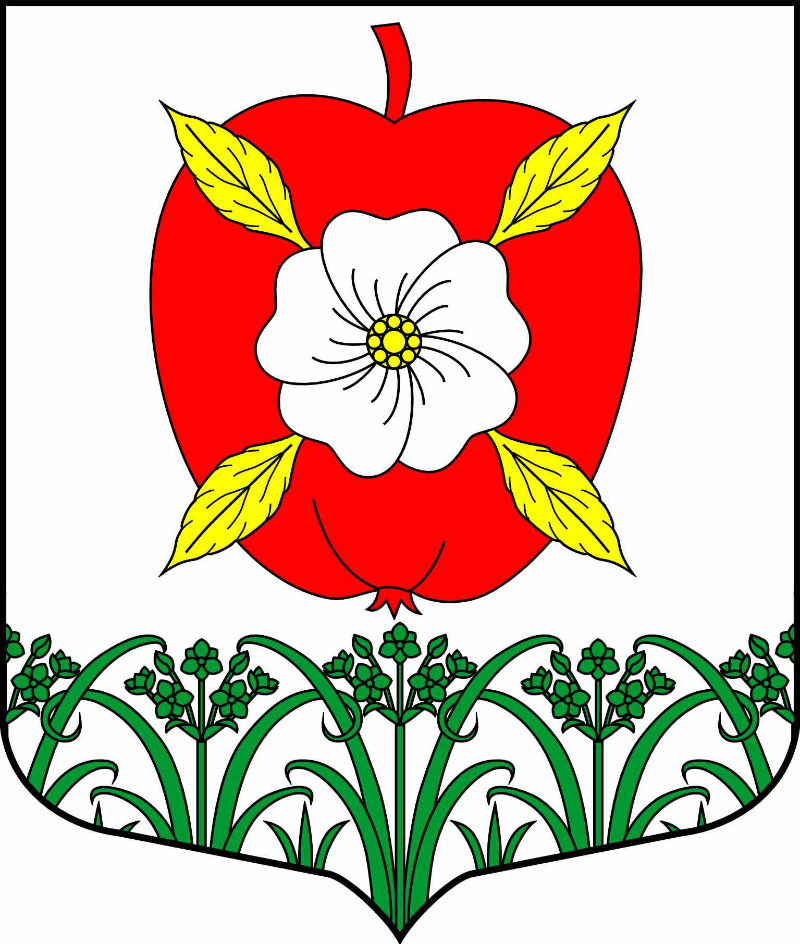 